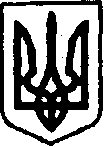        УКРАЇНАКЕГИЧІВСЬКА СЕЛИЩНА РАДАLX СЕСІЯ  VIIІ СКЛИКАННЯ      РІШЕННЯ06 жовтня 2023 року	               смт  Кегичівка  	                          № 7721Відповідно до постанови Кабінету Міністрів України від 9 березня 
2006 року № 268 «Про упорядкування структури та умов оплати праці працівників апарату органів виконавчої влади, органів прокуратури, судів  
та інших органів» (зі змінами), керуючись статтями 4, 10, 25-26, 42, 46, 59 Закону України «Про місцеве самоврядування в Україні», Кегичівська селищна радаВИРІШИЛА:1.	Встановити ДОЦЕНКУ Антону Юрійовичу, Кегичівському селищному голові, з 30 вересня 2023 року, надбавку за вислугу років у розмірі
20 % до посадового окладу з урахуванням надбавки за ранг посадової особи місцевого самоврядування.Стаж роботи, який надає право на одержання надбавки за вислугу років, Антона ДОЦЕНКА станом на 30 вересня 2023 року складає 10 років.        2. Начальнику відділу бухгалтерського обліку та звітності – головному бухгалтеру селищної ради (Надія ПІДОСИНСЬКА) здійснити необхідні заходи відповідно до норм чинного законодавства.3. Контроль за виконанням рішення покласти на постійну комісію                    з питань бюджету, фінансів, соціально  – економічного розвитку та комунальної власності Кегичівської селищної ради (голова комісії Вікторія ЛУЦЕНКО). Кегичівський селищний голова           оригінал підписано     Антон ДОЦЕНКОПро встановлення надбавки за вислугу років посадової особи місцевого самоврядування Антону ДОЦЕНКУ